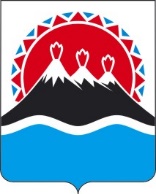 П О С Т А Н О В Л Е Н И ЕПРАВИТЕЛЬСТВАКАМЧАТСКОГО КРАЯг. Петропавловск-КамчатскийВ соответствии со статьей 78 Бюджетного кодекса Российской ФедерацииПРАВИТЕЛЬСТВО ПОСТАНОВЛЯЕТ:1. Утвердить Порядок предоставления грантов в форме субсидий субъектам малого и среднего предпринимательства, созданным физическими лицами в возрасте до 25 лет включительно, согласно приложению к настоящему постановлению.2. Настоящее постановление вступает в силу после дня его официального опубликования.Приложение к постановлению Правительства Камчатского краяот [Дата регистрации] № [Номер документа]Порядок предоставления грантов в форме субсидий субъектам малого и среднего предпринимательства, созданным физическими лицами в возрасте до 25 лет включительноНастоящий Порядок регламентирует вопросы предоставления в 2022 году грантов в форме субсидий субъектам малого и среднего предпринимательства, созданным физическими лицами в возрасте до 25 лет включительно (далее – Порядок), на финансовое обеспечение затрат, связанных с реализацией товаров, работ, услуг, в целях достижения результата основного мероприятия 2.3 «I4 Региональный проект «Создание условий для легкого старта и комфортного ведения бизнеса» подпрограммы 2 «Развитие субъектов малого и среднего предпринимательства» государственной программы Камчатского края «Развитие экономики и внешнеэкономической деятельности в Камчатском крае», утвержденной постановлением Правительства Камчатского края от 01.07.2021 № 277-П, определяет условия и порядок предоставления грантов в форме субсидий (далее – субсидии) субъектам малого и среднего предпринимательства, созданным физическими лицами в возрасте до 25 лет включительно (далее – СМСП).Министерство экономического развития Камчатского края (далее – Министерство) осуществляет функции главного распорядителя бюджетных средств, до которого в соответствии с бюджетным законодательством Российской Федерации как получателя бюджетных средств доведены лимиты бюджетных обязательств на предоставление Субсидии на соответствующий финансовый год и плановый период.Субсидии предоставляются Министерством в пределах лимитов бюджетных обязательств, доведенных до Министерства как получателя средств краевого бюджета на соответствующий финансовый год и плановый период в рамках реализации основного мероприятия 2.3 «I4 Региональный проект «Создание условий для легкого старта и комфортного ведения бизнеса» подпрограммы 2 «Развитие субъектов малого и среднего предпринимательства» (далее – Подпрограмма 2) государственной программы Камчатского края «Развитие экономики и внешнеэкономической деятельности в Камчатском крае», утвержденной постановлением Правительства Камчатского края от 01.07.2021 № 277-П.Субсидии предоставляются СМСП в целях реализации мероприятия «Субъектам малого и среднего предпринимательства, включенным в реестр социальных предпринимателей, или субъектам малого и среднего предпринимательства, созданным физическими лицами в возрасте до 25 лет включительно», которым оказаны комплекс услуг и (или) финансовая поддержка в виде грантов (количество уникальных социальных предприятий, включенных в реестр социальных предпринимателей, субъектов малого и среднего предпринимательства, созданных физическими лицами в возрасте до 25 лет включительно, получивших комплекс услуг и (или) финансовую поддержку в виде грантов, накопленным итогом)». Сведения о субсидии размещаются на едином портале бюджетной системы Российской Федерации в информационно-телекоммуникационной сети «Интернет» (далее – единый портал) при формировании проекта закона краевом бюджете на текущий год и на плановый период (проекта закона о внесении изменений в закон о краевом бюджете на текущий год и на плановый период).Способ проведения отбора – конкурс, который проводится при определении получателя субсидии исходя из наилучших условий достижения результатов, в целях которых предоставляется субсидия.В Порядке используются следующие понятия:заявитель – индивидуальный предприниматель, глава крестьянского (фермерского) хозяйства или юридическое лицо, которые представили конкурсную заявку на участие в конкурсе;конкурс – конкурсный отбор заявителей для предоставления субсидий;конкурсная заявка – заявление об участии в конкурсе субъектов малого и среднего предпринимательства для предоставления субсидий и прилагаемые к нему документы в соответствии с приложениями 1 и 2 к настоящему Порядку;организатор конкурса – Министерство;рабочая группа – коллегиальный орган, сформированный Министерством для определения участников конкурса; конкурсная комиссия – коллегиальный орган, сформированный Правительством Камчатского края для определения победителей конкурса (состав конкурсной комиссии определен в приложении 10 к настоящему Порядку); участник конкурса – заявитель, соответствующий требованиям и условиям, предусмотренным настоящим Порядком, и отобранный рабочей группой в соответствии с настоящим Порядком;победитель конкурса – участник конкурса, отобранный конкурсной комиссией в соответствии с настоящим Порядком;проект – комплекс взаимосвязанных мероприятий, направленный на достижение поставленной заявителем цели в сфере предпринимательской деятельности;бизнес-план – документ, являющийся частью конкурсной заявки, в котором подробно изложена информация о реализации проекта;договор о предоставлении субсидии – соглашение между организатором конкурса и получателем субсидии, достигнутое в целях закрепления между ними порядка и условий предоставления субсидии;журнал регистрации конкурсных заявок – журнал, в котором зафиксированы все конкурсные заявки заявителей в порядке их поступления.Размер субсидии определяется конкурсной комиссией пропорционально размеру расходов СМСП, предусмотренных на реализацию проекта в сфере предпринимательской деятельности.Субсидия предоставляется при условии софинансирования СМСП расходов, связанных с реализацией проекта в сфере предпринимательской деятельности, в размере не менее 25 процентов от размера расходов, предусмотренных на реализацию такого проекта. Софинансирование СМСП расходов, связанных с реализацией проекта в сфере предпринимательской деятельности, должно быть направлено на цели, указанные в части 8 настоящего Порядка. Максимальный размер субсидии не превышает 500 тысяч рублей на одного получателя поддержки. Минимальный размер субсидии не может составлять менее 100 тысяч рублей. Субсидия предоставляется однократно в полном объеме на конкурсной основе в соответствии с решением конкурсной комиссии, сформированной Камчатским краем, в состав которой включены представители некоммерческих организаций, выражающих интересы субъектов малого и среднего предпринимательства, по результатам оценки проектов в сфере предпринимательской деятельности.Средства субсидии предоставляются СМСП на финансовое обеспечение следующих расходов, связанных с реализацией проекта в сфере предпринимательской деятельности:1) аренда нежилого помещения за период не более 6 месяцев;2) ремонт нежилого помещения, включая приобретение строительных материалов, оборудования, необходимого для ремонта помещения;3) аренда за период не более 6 месяцев и (или) приобретение оргтехники, оборудования (в том числе инвентаря, мебели);4) выплата по передаче прав на франшизу (паушальный платеж);5) технологическое присоединение к объектам инженерной инфраструктуры (электрические сети, газоснабжение, водоснабжение, водоотведение, теплоснабжение);6) оплата коммунальных услуг и услуг электроснабжения за период не более 6 месяцев;7) оформление результатов интеллектуальной деятельности;8) приобретение основных средств (за исключением приобретения зданий, сооружений, земельных участков, автомобилей);9) переоборудование транспортных средств для перевозки маломобильных групп населения, в том числе инвалидов;10) оплата услуг связи, в том числе информационно-телекоммуникационной сети «Интернет» за период не более 6 месяцев;11) оплата услуг по созданию, технической поддержке, наполнению, развитию и продвижению в средствах массовой информации и информационно-телекоммуникационной сети «Интернет» (услуги хостинга, расходы на регистрацию доменных имен в информационно-телекоммуникационной сети «Интернет» и продление регистрации, расходы на поисковую оптимизацию, услуги/работы по модернизации сайта и аккаунтов в социальных сетях) за период не более 6 месяцев;12) приобретение программного обеспечения и неисключительных прав на программное обеспечение (расходы, связанные с получением прав по лицензионному соглашению, расходы по адаптации, настройке, внедрению и модификации программного обеспечения, расходы по сопровождению программного обеспечения за период не более 6 месяцев);13) приобретение сырья, расходных материалов, необходимых для производства продукции и оказания услуг;14) уплата первого взноса (аванса) при заключении договора лизинга и (или) лизинговых платежей за период не более 6 месяцев;15) реализация мероприятий по профилактике новой коронавирусной инфекции, включая мероприятия, связанные с обеспечением выполнения санитарно-эпидемиологических требований, за период не более 6 месяцев.9. Не допускается направление субсидии на финансирование затрат, связанных с уплатой налогов, сборов и иных обязательных платежей в бюджеты бюджетной системы Российской Федерации и бюджеты государственных внебюджетных фондов, уплатой процентов по займам, предоставленным государственными микрофинансовыми организациями, а также по кредитам, привлеченным в кредитных организациях.10. Заявитель на дату регистрации конкурсной заявки в журнале регистрации конкурсных заявок должен соответствовать следующим требованиям:заявитель является субъектом малого и среднего предпринимательства в соответствии с Федеральным законом от 24.07.2007 
№ 209-ФЗ «О развитии малого и среднего предпринимательства в Российской Федерации»;заявитель не является кредитной организацией, страховой организацией (за исключением потребительских кооперативов), инвестиционным фондом, негосударственным пенсионным фондом, профессиональным участником рынка ценных бумаг, ломбардом;заявитель не является участником соглашений о разделе продукции;заявитель не осуществляет предпринимательскую деятельность в сфере игорного бизнеса;заявитель не является в порядке, установленном законодательством Российской Федерации о валютном регулировании и валютном контроле, нерезидентом Российской Федерации (за исключением случаев, предусмотренных международными договорами Российской Федерации);заявитель не осуществляет производство и (или) реализацию подакцизных товаров, а также добычу и (или) реализацию полезных ископаемых (за исключением общераспространенных полезных ископаемых);заявитель - субъект малого и среднего предпринимательства, зарегистрированный в качестве индивидуального предпринимателя, создан физическим лицом возрастом до 25 лет включительно;заявитель – субъект малого и среднего предпринимательства, зарегистрированный в качестве юридического лица, в состав учредителей (участников) или акционеров которого входит физическое лицо в возрасте до 25 лет (включительно), владеющее не менее чем 50 процентов доли в уставном капитале общества с ограниченной ответственностью или складочном капитале хозяйственного товарищества либо не менее чем 50 процентов голосующих акций акционерного общества); заявитель, прошел обучение в рамках обучающей программы или акселерационной программы в течение года до момента получения субсидии по направлению осуществления предпринимательской деятельности, проведение которой организовано центром поддержки предпринимательства (далее – ЦПП), центром инноваций социальной сферы (далее – ЦИСС) или Корпорацией МСП;заявитель, реализует проект согласно представленному бизнес-плану;соответствие бизнес-плана критериям, утвержденным настоящим Порядком;на любую дату в течение периода, равного 30 календарным дням, предшествующего дате подачи документов для получения субсидии, у заявителя отсутствует просроченная задолженность по налогам, сборам и иным обязательным платежам в бюджеты бюджетной системы Российской Федерации, превышающая 1 тыс. рублей;заявитель – юридическое лицо не находится в процессе реорганизации (за исключением реорганизации в форме присоединения к юридическому лицу, являющемуся участником конкурса, другого юридического лица), ликвидации, в отношении него не введена процедура банкротства, деятельность заявителя не приостановлена в порядке, предусмотренном законодательством Российской, а заявитель – индивидуальный предприниматель не прекратил деятельность в качестве индивидуального предпринимателя;заявитель не является иностранным юридическим лицом, а также российским юридическим лицом, в уставном (складочном) капитале которого доля участия иностранных юридических лиц, местом регистрации которых является государство или территория, включенные в утверждаемый Министерством финансов Российской Федерации перечень государств и территорий, предоставляющих льготный налоговый режим налогообложения и (или) не предусматривающих раскрытия и предоставления информации при проведении финансовых операций (офшорные зоны) в отношении таких юридических лиц, в совокупности превышает 50 процентов;заявитель не получает средства из бюджета Камчатского края на основании иных нормативных правовых актов или муниципальных правовых актов на цели, указанные в настоящем Порядке;наличие в Едином государственном реестре индивидуальных предпринимателей или юридических лиц вида(ов) деятельности, соответствующего(их) осуществляемому(ым) заявителем виду(ам) предпринимательской деятельности и реализуемому проекту; в отношении заявителя отсутствует решение об отказе в предоставлении государственной поддержки в связи с представлением им недостоверных документов и (или) сведений, принятое в течение трех лет, предшествующих дате подачи конкурсной заявки;наличие подтвержденного права пользования земельным участком и (или) нежилым помещением, предназначенным(ыми) для ведения предпринимательской деятельности, либо предоставление документа о намерениях пользования нежилым помещением и (или) земельным участком, предназначенным(ыми) для ведения предпринимательской деятельности (при необходимости использования земельного участка и (или) нежилого помещения для реализации бизнес-плана);заявитель не являлся получателем субсидий субъектам малого и среднего предпринимательства, созданным физическими лицами в возрасте до 25 лет включительно;заявитель не являлся получателем субсидий субъектам малого и среднего предпринимательства, включенным в реестр социальных предпринимателей;заявитель не осуществляет следующие виды деятельности:сдача в наем движимого и (или) недвижимого имущества;предоставление имущества в аренду или субаренду;	торговая деятельность (за исключением торговой деятельности заявителей, осуществляющих торговую деятельность в городском округе «поселок Палана», в Карагинском, Тигильском, Соболевском, Олюторском, Пенжинском муниципальных районах, Алеутском муниципальном округе Камчатского края);виды деятельности, включенные в код 68.31 раздела L Общероссийского классификатора видов экономической деятельности (ОК 029-2014 (КДЕС Ред. 2). 21) в реестре дисквалифицированных лиц отсутствуют сведения о дисквалифицированных руководителе, членах коллегиального исполнительного органа, лице, исполняющем функции единоличного исполнительного органа, или главном бухгалтере заявителя, являющегося юридическим лицом, об индивидуальном предпринимателе и о физическом лице – производителе товаров, работ, услуг, являющихся участниками отбора;22) заявитель не должен находиться в реестре недобросовестных поставщиков (подрядчиков, исполнителей) в связи с отказом от исполнения заключенных государственных (муниципальных) контрактов о поставке товаров, выполнении работ, оказании услуг по причине введения политических или экономических санкций иностранными государствами, совершающими недружественные действия в отношении Российской Федерации, граждан Российской Федерации или российских юридических лиц, и (или) введением иностранными государственными, государственными объединениями и (или) союзами и (или) государственными (межгосударственными) учреждениями иностранных государств или государственных объединений и (или) союзов мер ограничительного характера.11. Условия предоставления субсидии:представление заявителем полного перечня документов, необходимых для получения субсидии (для индивидуальных предпринимателей и глав крестьянских (фермерских) хозяйств – согласно приложению 1 к настоящему Порядку; для юридических лиц – согласно приложению 2 к настоящему Порядку).запрет приобретать заявителем – юридическим лицом, и иными юридическими лицами, получающими средства на основании договоров, заключенных с заявителем, иностранную валюту за счет полученных из краевого бюджета средств, за исключением операций, осуществляемых в соответствии с валютным законодательством Российской Федерации при закупке (поставке) высокотехнологичного импортного оборудования, сырья и комплектующих изделий (далее – запрет приобретения иностранной валюты);соответствие направлений расходования средств субсидии, указанных в бизнес-плане, целям, определенным частями 8 и 9 настоящего Порядком;использование заявителем собственных средств в размере не менее 25 процентов от размера расходов, предусмотренных на реализацию проекта в сфере предпринимательской деятельности, на цели, указанные в части 8 настоящего Порядка (в качестве подтверждения использования заявителем собственных средств не принимаются расходы, произведенные по сделкам с физическими лицами, не зарегистрированными в качестве индивидуальных предпринимателей, и гражданами, не применяющими специальный налоговый режим «Налог на профессиональный доход», а также расходы, произведенные до даты государственной регистрации заявителя).В качестве софинансирования учитываются расходы, произведенные заявителем за счет собственных средств после даты государственной регистрации заявителя, но не ранее 1 января года обращения за предоставлением субсидии, и (или) которые будут произведены в течение 30 календарных дней с даты заключения договора о предоставлении субсидии.отсутствие в отношении заявителя решения об отказе в предоставлении государственной поддержки в связи с представлением им недостоверных документов и (или) сведений, принятого в течение трех лет, предшествующих дате подачи конкурсной заявки;отсутствие принятого ранее в отношении заявителя решения об оказании аналогичной поддержки (поддержки, условия оказания которой совпадают, включая форму, вид поддержки и цели ее оказания) и сроки оказания которой не истекли;представление заявителем бизнес-плана по форме в соответствии с приложением 4 к настоящему Порядку.12. Определение победителей конкурса в соответствии с настоящим Порядком проводится в 2 этапа:первый этап – определение участников конкурса;второй этап – определение победителей конкурса.13. Не менее чем за 10 календарных дней до дня начала приема конкурсных заявок о предоставлении субсидии и документов, прилагаемых к ним, на едином портале, а также на официальном сайте Министерства в сети Интернет по адресу: https://www.kamgov.ru/minecon размещается объявление о проведении конкурса (далее – объявление).Вместе с объявлением о проведении конкурса на едином портале размещается следующая информация:сроки проведения конкурса, а также информация о возможности проведения нескольких этапов конкурса с указанием сроков (порядка) их проведения;дата начала подачи или окончания приема конкурсных заявок участниками конкурса, которая не может быть менее 30 календарного дня, следующего за днем размещения объявления о проведении конкурса;наименование, местонахождение, почтовый адрес, адреса электронной почты Министерства;результаты предоставления субсидии;доменное имя, и (или) сетевой адрес, и (или) указатели страниц сайта в информационно-телекоммуникационной сети «Интернет», на котором обеспечивается проведение конкурса;требования к СМСП и перечень документов, представляемых СМСП для подтверждения их соответствия указанным требованиям;порядок подачи конкурсных заявок и требования к их форме и содержанию;порядок отзыва конкурсных заявок, порядок возврата конкурсных заявок, определяющий в том числе основания для возврата конкурсных заявок, порядок внесения изменений в конкурсные заявки;правила рассмотрения и оценки конкурсных заявок заявителей;порядок предоставления заявителям разъяснений положений объявления о проведении конкурса;срок подписания договора о предоставлении субсидии победителем конкурса;условия признания победителя конкурса уклонившимся от заключения договора о предоставлении субсидии;дата размещения результатов конкурса на едином портале и на официальном сайте Министерства в сети Интернет по адресу: https://www.kamgov.ru/minecon, которая не может быть позднее 14-го календарного дня, следующего за днем определения победителей конкурса.14. СМСП представляет конкурсную заявку в автономную некоммерческую организацию «Камчатский центр поддержки предпринимательства» (далее – Центр).Срок приема Центром конкурсных заявок составляет не менее 
10 рабочих дней, следующих за днем размещения объявления о проведении конкурса.В рамках одного конкурса СМСП имеет право подать только одну конкурсную заявку.15. В конкурсную заявку СМСП – индивидуального предпринимателя (главы крестьянского (фермерского) хозяйства) входят документы в соответствии с приложением 1 к настоящему Порядку.В конкурсную заявку СМСП – юридического лица входят документы в соответствии с приложением 2 к настоящему Порядку.16. Конкурсная заявка может быть передана в Центр курьерской службой доставки либо посредством почтовой связи или представлена в Центр лично заявителем, либо его представителем на основании доверенности, оформленной в соответствии с законодательством Российской Федерации.17. В случае личного представления конкурсной заявки заявителем либо его представителем копии документов, необходимых для получения субсидии, представляются с предъявлением оригиналов для сверки. При направлении конкурсной заявки Центру курьерской службой доставки либо посредством почтовой связи копии документов, необходимых для получения субсидии, представляются заверенными надлежащим образом.18. Конкурсные заявки регистрируются в журнале регистрации конкурсных заявок в момент их поступления в Центр. В случае личного представления конкурсной заявки запись регистрации включает в себя номер по порядку, наименование заявителя, дату, время, подпись и расшифровку подписи лица, вручившего конкурсную заявку, подпись и расшифровку подписи лица, принявшего конкурсную заявку. При поступлении конкурсной заявки через курьерскую службу доставки либо посредством почтовой связи запись регистрации включает в себя номер по порядку, наименование заявителя, дату, время, подпись и расшифровку подписи лица, принявшего конкурсную заявку. При этом в журнале регистрации конкурсных заявок датой поступления конкурсных заявок посредством почтовой связи указывается дата отправления таких конкурсных заявок, а время приема в день поступления устанавливается с понедельника по четверг в 17:30, а по пятницам в 16:00, согласно дню поступления в Центр.19. Датой и временем поступления конкурсной заявки считаются дата и время ее получения Центром.20. В случае одновременного поступления в Центр двух или более конкурсных заявок, направленных посредством почтовой связи, последовательность их регистрации устанавливается в соответствии с датой их отправления. В случае одновременного поступления в Центр двух или более конкурсных заявок, направленных через курьерскую службу доставки, последовательность их регистрации устанавливается в соответствии с датой их отправления.21. СМСП вправе отозвать конкурсную заявку в любое время до момента рассмотрения ее рабочей группой, о чем вносится соответствующая запись в журнал регистрации конкурсных заявок о предоставлении субсидий. 22. Отзыв конкурсной заявки производится на основании письменного заявления заявителя.23. После рассмотрения конкурсной заявки рабочей группой конкурсная заявка возврату не подлежит.24. Решение о предоставлении субсидии победителям конкурса принимается Министерством в течение 45 рабочих дней с даты окончания срока приема конкурсных заявок.25. Основанием для отклонения конкурсных заявок является установление, по крайней мере, одного из следующего:непредставление или представление не в полном объеме документов, согласно приложению 1 к настоящему Порядку – для индивидуальных предпринимателей и глав крестьянских (фермерских) хозяйств, приложению 2 к настоящему Порядку – для юридических лиц;предоставление СМСП недостоверных сведений и (или) документов;несоответствие СМСП условиям предоставления субсидий, установленным настоящим Порядком;ранее в отношении СМСП было принято решение об оказании аналогичной поддержки (поддержки, условия оказания которой совпадают, включая форму, вид поддержки и цели ее оказания), и сроки ее оказания не истекли;с момента признания СМСП допустившим нарушение порядка и условий оказания поддержки, в том числе не обеспечившим целевое использование средств поддержки, прошло менее трех лет.26. Конкурсные заявки, поступившие в Центр до начала либо после окончания срока приема конкурсных заявок, в журнале регистрации конкурсных заявок не регистрируются, к участию в конкурсе не допускаются и в течение 5 рабочих дней со дня их поступления в Центр возвращаются заявителю.27. При выявлении организатором конкурса несоответствия конкурсной заявки условиям предоставления поддержки, установленным пунктами 1, 12, 16, 18 части 10, пунктами 1, 3, 4, 7 части 11 настоящего Порядка, заявителю направляется уведомление о выявленных несоответствиях по адресу электронной почты, указанному в заявлении на предоставление субсидии. 28. Заявитель имеет право устранить выявленные несоответствия конкурсной заявки условиям предоставления поддержки, установленным пунктами 1, 12, 16, 18 части 10, пунктами 1, 3, 4, 7 части 11 настоящего Порядка, и при необходимости представить в Центр подтверждающие документы об их устранении в течение 10 (десяти) рабочих дней с даты направления организатором конкурса уведомления заявителю. 29. В случае необходимости представления заявителем документов, подтверждающих устранение выявленных несоответствий конкурсной заявки условиям, установленным пунктами 1, 12, 16, 18 части 10, пунктами 1, 3, 4, 7 части 11 настоящего Порядка, документы представляются заявителем в Центр курьерской службой доставки либо посредством почтовой связи, или лично заявителем либо его законным представителем на основании доверенности, оформленной в соответствии с законодательством Российской Федерации.30. В случае личного представления заявителем либо его представителем документов, подтверждающих устранение выявленных в конкурсной заявке несоответствий, копии документов представляются с предъявлением оригиналов для сверки. При направлении в Центр документов, подтверждающих устранение выявленных в конкурсной заявке несоответствий, курьерской службой доставки либо посредством почтовой связи, копии документов представляются заверенными надлежащим образом.31. Документы, подтверждающие устранение выявленных в конкурсной заявке несоответствий, регистрируются в журнале регистрации конкурсных заявок в момент их поступления в Центр. В случае личного представления документов запись регистрации включает в себя номер по порядку, наименование заявителя, дату, время, подпись и расшифровку подписи лица, вручившего документы, подпись и расшифровку подписи лица, принявшего документы. При поступлении документов через курьерскую службу доставки либо посредством почтовой связи запись регистрации включает в себя номер по порядку, наименование заявителя, дату, время, подпись и расшифровку подписи лица, принявшего документы.32. Документы, подтверждающие устранение выявленных в конкурсной заявке несоответствий, поступившие в Центр после окончания срока, установленного частью 28 настоящего Порядка, в журнале регистрации конкурсных заявок не регистрируются, рабочей группой и конкурсной комиссией не рассматриваются и в течение пяти рабочих дней со дня их поступления в Центр возвращаются заявителю.33. В случае если несоответствия, указанные в уведомлении, направленном организатором конкурса, заявителем не устранены в срок, установленный частью 28 настоящего Порядка, конкурсная заявка рассматривается рабочей группой и комиссией по предоставлению субсидии с учетом выявленных организатором конкурса несоответствий.34. При устранении заявителем выявленных организатором конкурса несоответствий конкурсной заявки условиям, установленным пунктами 1, 12, 16, 18 части 10, пунктами 1, 3, 4, 7 части 11 настоящего Порядка, в установленный частью 28 настоящего Порядка срок, конкурсная заявка признается соответствующей условиям, установленным пунктами 1, 12, 16, 18 части 10, пунктами 1, 3, 4, 7 части 11 настоящего Порядка. 35. Определение участников конкурса проводится рабочей группой. Рабочая группа осуществляет свою деятельность в соответствии с Положением о рабочей группе при проведении конкурса для предоставления грантов в форме субсидий субъектам малого и среднего предпринимательства, созданным физическими лицами в возрасте до 25 лет включительно (приложение 8 к настоящему Порядку).Состав рабочей группы утверждается приказом Министерства.36. Рабочая группа в рамках первого этапа конкурса проводит:рассмотрение и анализ конкурсных заявок на предмет соответствия всем требованиям и условиям, установленным настоящим Порядком;оценку конкурсной заявки участника конкурса согласно критериям, приведенным в приложении 6 к настоящему Порядку.оценку конкурсной заявки заявителя по форме в соответствии с приложением 7 к настоящему Порядку.37. Министерство в ходе рассмотрения и анализа конкурсных заявок на предмет соответствия всем требованиям и условиям, установленным настоящим Порядком проверяет:наличие либо отсутствие принятого ранее в отношении заявителя решения предоставлении аналогичной субсидии (субсидии, условия предоставления которой совпадают, включая форму, вид субсидии и цели ее предоставления) и об истечении срока ее предоставления;наличие сведений о признании заявителя допустившим нарушение порядка и условий оказания поддержки, в том числе не обеспечившим целевое использование средств поддержки, с момента которого прошло менее трех лет;наличие сведений о получении средств заявителем из бюджета Камчатского края на основании иных нормативных правовых актов или муниципальных правовых актов на цели, указанные в части 8 настоящего Порядка.38. Продолжительность первого этапа проведения конкурса составляет не более 35 рабочих дней. 39. По каждому критерию бизнес-плана каждым членом рабочей группы присваивается оценка от 1 до 3. Средняя итоговая оценка 
бизнес-плана по каждому критерию рассчитывается как суммарное значение присвоенных членами рабочей группы оценок по каждому критерию бизнес-плана, деленное на количество оценивающих бизнес-план членов рабочей группы. Бизнес-план признается соответствующим критериям, если средний балл по каждому из критериев составил не менее 2 баллов.40. Баллы по каждому критерию оценки бизнес-плана присваиваются исходя из средней итоговой оценки бизнес-плана по каждому критерию.41. Баллы, присвоенные рабочей группой по всем критериям оценки конкурсных заявок, суммируются. 42. Заявители, соответствующие требованиям и условиям, установленным частями 10 и 11 настоящего Порядка, признаются участниками конкурса.43. Основания для отказа в признании заявителя участником конкурса являются:несоответствие представленных заявителем документов требованиям, определенными частями 10 и 11 настоящего Порядка, или непредставление (представление не в полном объеме) указанных документов;установление факта недостоверности представленной заявителем информации;несоответствие заявителя условиям предоставления субсидий, установленных настоящим Порядком;ранее в отношении заявителя было принято решение об оказании аналогичной поддержки (поддержки, условия оказания которой совпадают, включая форму, вид поддержки и цели ее оказания), и сроки ее оказания не истекли;с момента признания заявителя допустившим нарушение порядка и условий оказания поддержки, в том числе не обеспечившим целевое использование средств поддержки, прошло менее трех лет;бизнес-план не признан соответствующим критериям, так как средний балл по каждому из критериев составил менее 2 баллов. 44. Рабочей группой оформляется протокол определения участников конкурса, который содержит список заявителей, рекомендованных для признания участниками конкурса, и список заявителей, рекомендованных для отказа в признании их участниками конкурса, с указанием причин вынесения указанных рекомендаций, а также резюме проекта для каждой конкурсной заявки участников конкурса по форме согласно приложению 7 к настоящему Порядку.Протокол заседания рабочей группы направляется в Министерство в течение 3 рабочих дней со дня проведения заседания рабочей группы.45. Решение о признании либо об отказе в признании заявителей участниками конкурса принимается Министерством с учетом рекомендаций рабочей группы. В случае отказа заявителю в признании его участником конкурса, такой заявитель уведомляется Министерством о принятом решении в течение 5 календарных дней с даты принятия такого решения Министерством.46. Конкурсная комиссия в рамках проведения второго этапа конкурса проводит определение победителей конкурса на основании очной защиты проектов участниками конкурса.Конкурсная комиссия осуществляет свою деятельность в соответствии с Положением о конкурсной комиссии при проведении конкурса для предоставления грантов в форме субсидий субъектам малого и среднего предпринимательства, созданным физическими лицами в возрасте до 25 лет включительно (приложение 9 к настоящему Порядку).Состав конкурсной комиссии утверждается Правительством Камчатского края для определения победителей конкурса (приложение 10 настоящего Порядка).47. Защита проектов участниками конкурса может проводиться в онлайн или в офлайн форматах либо посредством телефонной связи.Продолжительность второго этапа проведения конкурса составляет не более 10 рабочих дней.48. Участник конкурса принимает участие в защите проектов лично либо при наличии уважительной причины, подтвержденной документально, обеспечивает участие в защите проектов своего законного представителя на основании доверенности, оформленной в соответствии с законодательством Российской Федерации. В случае, если в защите проектов участник конкурса не смог принять участие лично либо обеспечить присутствие на защите своего законного представителя, такой участник конкурса не может быть признан победителем конкурса.49. Участник конкурса извещается о месте и времени проведения защиты проектов посредством телефонной связи и (или) по адресу электронной почты, указанной в конкурсной заявке.50. По итогам защиты проекта каждый член конкурсной комиссии присваивает конкурсной заявке от 0 до 5 баллов. При присвоении баллов конкурсной заявке члены конкурсной комиссии руководствуются значимостью проекта для развития Камчатского края и (или) муниципального образования, социально-экономической ролью проекта, уникальностью проекта, уровнем потребности в данном виде товаров (работ, услуг), качеством защиты участником конкурса проекта, полнотой описания реализуемого проекта, эффектом реализации проекта, степенью готовности к реализации проекта.Итоговый балл оценки защиты проекта рассчитывается по следующей формуле:Sf = (S1 + S2 + S3 + … + Si) / i, где:Sf – итоговый балл оценки защиты проекта;S1,2...i – балл, присвоенный конкурсной заявке i-тым членом конкурсной комиссии;i – количество членов конкурсной комиссии.51. Участник конкурса признается финалистом конкурса в случае, если итоговый балл оценки защиты проекта участника конкурса составляет 3 и более баллов.52. Для каждого финалиста конкурса рассчитывается рейтинговая оценка по следующей формуле:R = (Sf  + K), где:R – рейтинговая оценка финалиста конкурса;Sf – итоговый балл оценки защиты проекта;K – количество баллов, присвоенных финалистам конкурса рабочей группой.53. Список финалистов конкурса ранжируется в соответствии с итоговой рейтинговой оценкой в порядке убывания, от наибольшей рейтинговой оценки к наименьшей. 54. В случае если двум и более финалистам конкурса присвоены равные итоговые рейтинговые оценки, преимущество в ранжировании имеет финалист конкурса, конкурсная заявка которого поступила ранее.55. Победителями конкурса признаются финалисты конкурса, набравшие наибольшие итоговые рейтинговые оценки.56. Распределение субсидии начинается с конкурсной заявки победителя конкурса, набравшего наибольшую итоговую рейтинговую оценку, далее – в порядке возрастания порядковых номеров, присвоенных конкурсным заявкам остальных победителей конкурса.57. В случае, если на дату принятия решения о предоставлении субсидии запрашиваемая заявителем сумма субсидии превышает остаток выделенных из бюджета Камчатского края лимитов денежных средств, размер предоставляемой субсидии может быть уменьшен по согласованию с победителем конкурса. Если заявитель не согласовал новые условия, то это расценивается как отказ заявителя от получения субсидии, в таком случае заключение договора о предоставлении субсидии согласовывается со следующим победителем конкурса в порядке наибольшего количества набранных итоговых баллов.При этом минимальный размер субсидии не может составлять менее 100 тысяч рублей.58. Решение конкурсной комиссии о признании заявителей победителями конкурса оформляется протоколом заседания конкурсной комиссии, который содержит список заявителей, рекомендованных для признания признанных победителями конкурса, и список заявителей, рекомендованных для отказа в признании их победителями конкурса. Решение конкурсной комиссии носит для Министерства рекомендательный характер.Протокол заседания конкурсной комиссии направляется в Министерство в течение 3 рабочих дней со дня проведения заседания конкурсной комиссии.Министерство принимает решение о предоставлении субсидии с учетом рекомендаций конкурсной комиссии победителям конкурса, или об отказе в предоставлении субсидии, о чем заявители уведомляются Министерством в течение 5 календарных дней с даты принятия такого решения Министерством. 59. На едином портале и на официальном сайте Министерства в сети Интернет по адресу: https://www.kamgov.ru/minecon в срок, не позднее 
14-го календарного дня со дня определения конкурсной комиссией победителей конкурса Министерством размещается информация о результатах рассмотрения конкурсных заявок, включающая следующие сведения:дата, время и место проведения рассмотрения конкурсных заявок;дата, время и место оценки конкурсных заявок участников конкурса;информация об участниках конкурса, конкурсные заявки которых были рассмотрены;информация об участниках конкурса, конкурсные заявки которых были отклонены, с указанием причин их отклонения, в том числе положений объявления о проведении конкурса, которым не соответствуют такие конкурсные заявки;последовательность оценки конкурсных заявок участников конкурса, присвоенные конкурсным заявкам участников конкурса значения по каждому из предусмотренных критериев оценки конкурсных заявок участников конкурса, принятое на основании результатов оценки указанных конкурсных заявок решение о присвоении таким конкурсным заявкам порядковых номеров;наименование получателей субсидии, с которыми заключается договор о предоставлении субсидии, и размер предоставляемой ему субсидии.60. Министерство в течение 30 календарных дней со дня принятия решения о предоставлении субсидии заключает в государственной интегрированной информационной системе управления общественными финансами «Электронный бюджет» с СМСП договор о предоставлении субсидии, на основании которого предоставляется субсидияДоговором о предоставлении субсидии устанавливается показатель и значение показателя, необходимого для достижения результата предоставления субсидии.Заключение договора о предоставлении субсидии осуществляется при условии наличия у победителя конкурса усиленной квалифицированной электронно-цифровой подписи, необходимой для подписания соглашения в государственной интегрированной информационной системе управления общественными финансами «Электронный бюджет».Договор о предоставлении субсидии, дополнительные соглашения к нему, в том числе соглашение о расторжении договора о предоставлении субсидии заключаются в соответствии с типовой формой, утвержденной Министерством финансов Российской Федерации.61. В случае, если СМСП не подписал договор о предоставлении субсидии в течение 30 календарных дней со дня принятия Министерством решения о предоставлении субсидии, это расценивается как уклонение СМСП от заключения договора о предоставлении субсидии, в таком случае договор о предоставлении субсидии заключается со следующим победителем конкурса в порядке наибольшего количества набранных итоговых баллов.62. В случае, если до заключения договора(ов) о предоставлении субсидии с победителем(лями) конкурса Министерству станут известны факты, подтверждающие недостоверность сведений и (или) документов, предоставленных победителем(лями) конкурса, договор о предоставлении субсидии не заключается.63. Основанием для отказа получателю субсидии в предоставлении субсидии является следующее:несоответствие представленных получателем субсидии документов условиям и требованиям, определенным в соответствии с частями 10 и 11 настоящего Порядка, или непредставление (представление не в полном объеме) указанных документов;установление факта недостоверности представленной получателем субсидии информации.64. Обязательным условием предоставления субсидии, включаемым в договор о предоставлении субсидии и договоры (соглашения), заключенные в целях исполнения обязательств по договору о предоставлении субсидии, является согласие СМСП и лиц, являющихся поставщиками (подрядчиками, исполнителями) по договорам (соглашениям), заключенным в целях исполнения обязательств по договорам о предоставлении субсидий (за исключением государственных (муниципальных) унитарных предприятий, хозяйственных товариществ и обществ с участием публично-правовых образований в их уставных (складочных) капиталах, а также коммерческих организаций с участием таких товариществ и обществ в их уставных (складочных) капиталах), на осуществление Министерством и органами государственного финансового контроля обязательных проверок соблюдения СМСП условий и порядка предоставления субсидии, в том числе в части достижения результатов предоставления субсидии, а также проверки органами государственного (муниципального) финансового контроля соблюдения получателем субсидии порядка и условий предоставления субсидии в соответствии со статьями 268.1 и 269.2 Бюджетного кодекса Российской Федерации, и на включение таких положений в соглашение65. Договором о предоставлении субсидии устанавливаются сроки представления в Министерство сведений, указанных в части 66 настоящего Порядка.Результатом предоставления субсидии является реализация 
СМСП не менее 1 (одного) проекта согласно реализуемому бизнес-плану в сфере предпринимательской деятельности в течение действия договора о предоставлении субсидии. Сроки предоставления отчета о достижении результатов предоставления субсидии устанавливаются договором о предоставлении субсидии, но не реже одного раза в квартал.Показателем, необходимым для достижения результата предоставления субсидии, является освоение средств субсидии в соответствии с договором о предоставлении субсидии.66. Обязательными условиями предоставления субсидии, включаемыми в договор о предоставлении субсидии, являются:1) предоставление документов, подтверждающих расходы по софинансированию проекта в размере не менее 25 процентов от размера расходов, предусмотренных на реализацию проекта, на цели, указанные в части 6 раздела 1 настоящего Порядка в соответствии с бизнес-планом заявителя;2) требование к получателю субсидии о ежегодном в течение трех лет, начиная с года, следующего за годом предоставления субсидии, подтверждении им статуса социального предприятия при его соответствии условиям признания субъекта малого и среднего предпринимательства социальным предприятием в соответствии с Федеральным законом «О развитии малого и среднего предпринимательства в Российской Федерации»;3) требование о согласовании новых условий договора или о расторжении договора при недостижении согласия по новым условиям в случае уменьшения Министерству ранее доведенных лимитов бюджетных обязательств, приводящего к невозможности предоставления субсидии в размере, определенном в договоре о предоставлении субсидии;4) согласие получателя субсидии на осуществление Министерством проверок соблюдения порядка и условий предоставления субсидии, в том числе в части достижения результатов предоставления субсидии, а также проверки органами государственного финансового контроля соблюдения получателем субсидии порядка и условий предоставления субсидии в соответствии со статьями 268.1 и 269.2 Бюджетного кодекса Российской Федерации;5) запрет приобретения иностранной валюты; 6) запрет на направление средств субсидии на финансирование затрат, связанных с уплатой налогов, сборов и иных обязательных платежей в бюджеты бюджетной системы Российской Федерации и бюджеты государственных внебюджетных фондов, уплатой процентов по займам, предоставленным государственными микрофинансовыми организациями, а также по кредитам, привлеченным в кредитных организациях;7) установление результатов предоставления субсидии;8) установление порядка, сроков и форм отчетности о достижении результатов предоставления субсидии;9) допускается перераспределения средств субсидии и собственных средств для софинансирования проекта между статьями сметы расходов в пределах общей суммы сметы.67. Документы, подтверждающие расходы по софинансированию бизнес-плана, произведенные победителем конкурса после подачи конкурсной заявки в Центр в соответствии с пунктом 4 части 11 настоящего Порядка, предоставляются победителем конкурса в Министерство через Центр в течение 35 календарных дней с даты заключения договора о предоставлении субсидии.68. При предоставлении победителем конкурса в составе конкурсной заявки документа о намерениях пользования нежилым помещением или земельным участком, предназначенным(ыми) для ведения предпринимательской деятельности, победитель конкурса предоставляет в Министерство через Центр документы, подтверждающие наличие права пользования земельным участком и (или) помещением, предназначенным(ыми) для ведения предпринимательской деятельности, в течение 35 календарных дней с даты заключения договора о предоставлении субсидии.69. При непредоставлении победителем конкурса в течение 35 календарных дней с даты заключения договора о предоставлении субсидии документов, установленных 67 и (или) частью 68 настоящего Порядка, договор о предоставлении субсидии расторгается Министерством в одностороннем порядке. При необходимости (наличии уважительных причин) на основании заявления СМСП Министерством может быть рассмотрена возможность продления срока предоставления документов, установленных частью 67 и (или) частью 68 настоящего Порядка. 70. Субсидия предоставляется в соответствии с договором о предоставлении субсидии после предоставления победителем конкурса документов, установленных частью 67 и (или) 68 настоящего Порядка. Субсидия предоставляется путем перечисления денежных средств с лицевого счета Министерства на расчетный счет победителя конкурса.71. Министерство перечисляет субсидию на расчетный счет СМСП, реквизиты которого указаны в договоре о предоставлении субсидии, в течение 15 рабочих дней со дня исполнения обязательства по предоставлению документов, установленных частью 67 и (или) частью 68 настоящего Порядка, договором о предоставлении субсидии. 72. СМСП представляет в Министерство через Центр:1) отчет об осуществлении расходов, источником финансового обеспечения которых является Субсидия (далее – отчет о целевом использовании средств Субсидии), срок представления которого устанавливается договором о предоставлении Субсидии, и не может превышать 6 месяцев со дня заключения договора о предоставлении Субсидии. В случае представления СМСП-СП документального подтверждения наступления обстоятельств непреодолимой силы, препятствующих использованию средств Субсидии в установленный срок, Министерством будет рассмотрена возможность продления срока предоставления отчета о целевом использовании средств Субсидии.При положительном решении по заявлению о продлении срока предоставления отчета о целевом использовании средств Субсидии с СМСП-СП заключается дополнительное соглашение;2) отчет о достижении результата и показателя предоставления Субсидии, срок представления которого устанавливается договором о предоставлении Субсидии, и не может превышать 3 года со дня заключения договора о предоставлении Субсидии.В случае возникновения обстоятельств, приводящих к невозможности достижения значений результатов предоставления Субсидии, в целях достижения которых предоставлялась Субсидия в сроки, определенные соглашением (договором) о предоставлении Субсидии, Министерство по согласованию с получателем Субсидии вправе принять решение о внесении изменений в соглашение в части продления сроков достижения результатов предоставления Субсидии (но не более чем на 24 месяца) без изменения размера субсидии.В случае невозможности достижения результата предоставления Субсидии без изменения размера Субсидии Министерство вправе принять решение об уменьшении значений результата предоставления Субсидии;3) информацию о финансово-экономических показателях своей деятельности по форме и в сроки, утвержденные Министерством и указанные в договоре о предоставлении Субсидии.4) документы, подтверждающие софинансирование проекта в размере не менее 25 процентов от размера расходов, предусмотренных на реализацию проекта, на цели, указанные в части 8 настоящего Порядка в соответствии с бизнес-планом заявителя и заключенным договором о предоставлении Субсидии. Срок предоставления документов, подтверждающие софинансирование проекта, устанавливается договором о предоставлении Субсидии.73. При необходимости на основании заявления СМСП Министерством может быть рассмотрена возможность продления сроков предоставления отчета об осуществлении расходов, источником финансового обеспечения которых является Субсидия. При положительном решении по заявлению о продлении отчета о целевом использовании средств Субсидии с СМСП заключается дополнительное соглашение. Указанные в пунктах 1 и 2 настоящей части Порядка отчеты представляются по формам, определенным типовой формой соглашения, установленного Министерством финансов Российской Федерации;74. Министерство осуществляет проверку соблюдения порядка и условий предоставления субсидии, в том числе в части достижения результатов предоставления субсидии, а также проверки органами государственного финансового контроля соблюдения получателем субсидии порядка и условий предоставления субсидии в соответствии со статьями 268.1 и 269.2 Бюджетного кодекса Российской Федерации.75. Министерство осуществляет контроль целевого использования средств субсидии, а также контроль за реализацией иных положений настоящего порядка в соответствии с Бюджетным кодексом Российской Федерации.77. В случае выявления, в том числе по фактам проверок, проведенных Министерством и органом государственного финансового контроля, нарушения целей, условий, порядка предоставления субсидии, а также недостижения значения результата предоставления субсидии и показателя, необходимого для их достижения, СМСП, а также лица, получившие средства за счет средств субсидии на основании договоров о предоставлении субсидии, заключенных с СМСП, обязаны возвратить субсидию в краевой бюджет в следующем порядке и сроки:в случае выявления нарушения органом государственного финансового контроля – на основании представления и (или) предписания органа государственного финансового контроля в сроки, указанные в представлении и (или) предписании;в случае выявления нарушения Министерством – в течение 
20 рабочих дней со дня получения требования Министерства.78. Письменное требование о возврате субсидии направляется Министерством СМСП в течение 15 рабочих дней со дня выявления нарушений, указанных в пункте 2 настоящей части Порядка.79. СМСП обязан возвратить средства субсидии в краевой бюджет в следующих размерах:в случае нарушения целей предоставления субсидии – в размере нецелевого использования средств субсидии;в случае нарушения условий и порядка предоставления субсидии – в полном объеме;в случае недостижения значения результата предоставления субсидии и показателя, необходимого для его достижения – пропорционально недостижению значения результата предоставления субсидии и показателя, необходимого для достижения результата предоставления субсидии.80. В случаях, предусмотренных договором о предоставлении субсидии, устанавливается возможность осуществления СМСП расходов, источником финансового обеспечения которого являются неиспользованные в отчетном финансовом году остатки субсидии. Решение о наличии потребности в указанных средствах принимает Министерство по согласованию с Министерством финансов Камчатского края.В случае образования у СМСП не использованного в отчетном финансовом году остатка субсидии, расходы по которому планируются к реализации в следующем финансовом году, СМСП представляет в Министерство через Центр не позднее 20 декабря текущего года заявление о потребности данных средств в следующем финансовом году.81. Министерство по согласованию с Министерством финансов Камчатского края принимает решение о наличии потребности в средствах, указанных в абзаце втором части 80 настоящего Порядка, и возможности осуществления их расходования в следующем финансовом году. Министерство уведомляет о принятом решении СМСП в течение 
7 рабочих дней со дня принятия такого решения.82. При принятии Министерством отрицательного решения по заявлению СМСП, указанному в абзаце втором части 80 настоящего Порядка, Центр уведомляет СМСП в течение 3 рабочих со дня принятия такого решения. При наличии отрицательного решения по заявлению СМСП, указанному в абзаце втором части 80 настоящего Порядка, остаток средств субсидии, неиспользованный в отчетном финансовом году, подлежит возврату в бюджет Камчатского края на лицевой счет Министерства в течение 30 календарных дней со дня получения СМСП уведомления.83. Уведомление о возврате средств субсидии направляется Министерством СМСП в течение 10 рабочих дней со дня выявления обстоятельств, указанных в части 79 настоящего Порядка.84. В случае невозврата СМСП средств субсидии в течение 30 календарных дней со дня получения уведомления, средства субсидии подлежат взысканию Министерством в порядке, установленном законодательством Российской Федерации.85. Центр в течение трех лет с даты предоставления субсидии осуществляет мониторинг деятельности получателя субсидии и информирует Министерство в случае прекращения его деятельности с указанием причин. [Дата регистрации]№[Номер документа]Об утверждении Порядка предоставления грантов в форме субсидий субъектам малого и среднего предпринимательства, созданным физическими лицами в возрасте до 25 лет включительноПредседатель Правительства Камчатского края[горизонтальный штамп подписи 1]                Е.А. Чекин